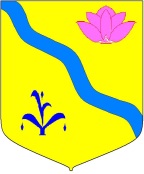 РОССИЙСКАЯ ФЕДЕРАЦИЯ ПРИМОРСКИЙ КРАЙДУМА КИРОВСКОГО  МУНИЦИПАЛЬНОГО РАЙОНА(пятый созыв)РЕШЕНИЕ30.11.2017                                    пгт. Кировский                                        №265О принятии решения Думы района  «Об утверждении нормативов градостроительногопроектирования поселений Кировского муниципального района»В целях приведения в соответствие с Региональными нормативами градостроительного проектирования в Приморском крае (постановление Администрации Приморского края от 21.12.2016 №593-па), руководствуясь статьей 24 Устава Кировского муниципального района Дума Кировского муниципального района РЕШИЛА:1. Принять решение «Об утверждении нормативов градостроительного проектирования поселений Кировского муниципального района». 2. Направить принятое решение временно исполняющему обязанности главы Кировского муниципального района  для подписания и обнародования.3. Контроль за исполнением настоящего решения возложить на постоянную комиссию по бюджетно-налоговой политике, финансам и землепользованию Думы Кировского муниципального района (Головкин).4. Настоящее решение вступает в силу со дня его принятия.  Председатель Думы                                                                  М.Ю. ХуторнойРОССИЙСКАЯ ФЕДЕРАЦИЯ ПРИМОРСКИЙ КРАЙДУМА КИРОВСКОГО  МУНИЦИПАЛЬНОГО РАЙОНА(пятый созыв)РЕШЕНИЕ30.11.2017                                   пгт. Кировский                               №112-НПА	В целях приведения в соответствие с Региональными нормативами градостроительного проектирования в Приморском крае (постановление Администрации Приморского края от 21.12.2016 №593-па), руководствуясь статьей 24 Устава Кировского муниципального района 1. Принять решение «Об утверждении нормативов градостроительного проектирования поселений Кировского муниципального района». 2. Решение Думы Кировского муниципального района от 26.03.2015 N 168-НПА "О нормативах градостроительного проектирования сельских поселений Кировского муниципального района" признать утратившим силу.3. Настоящее решение вступает в силу со дня его обнародования в установленном порядке.Врио. главы Кировского муниципального района                   А.В.Терёшкин«Об утверждении нормативов градостроительного проектирования поселений Кировского муниципального района».Принято Думой Кировского муниципального района от 30.11.2017 года  №265